Группа №3 (корпус 2)Старший дошкольный возраст«Космические эксперименты»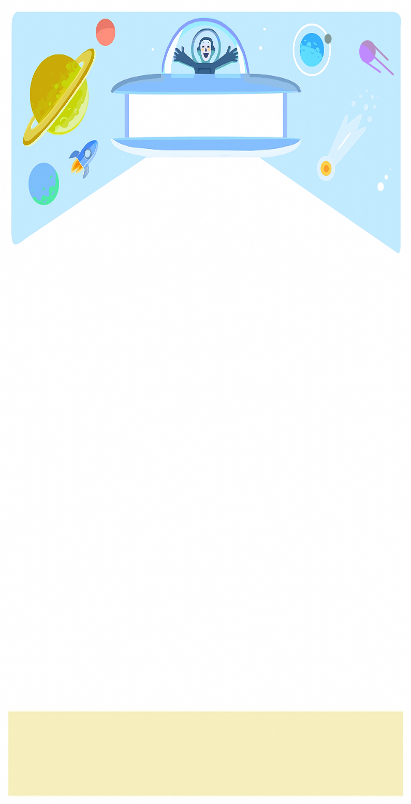 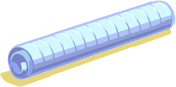 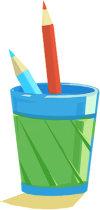 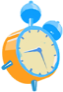 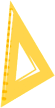 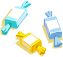 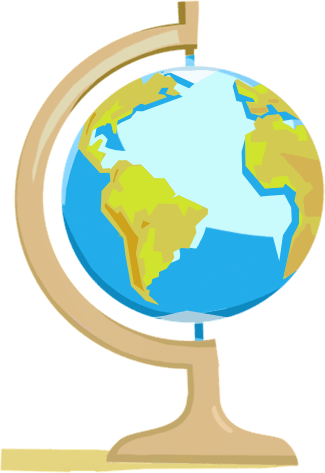 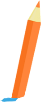 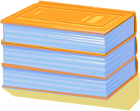 Вам понадобится: воздушные шары, монетки, нитки, мерные стаканчики, картон, пластиковые бутылки, изолента, зеркало, фонарик, емкость с водой, звёзды разного цвета.Мир вокруг ребёнка разнообразен, все явления в нём связаны в сложную систему, элементы которой изменчивы и зависимы друг от друга. Поэтому очень важно научить ребёнка находить в знакомых предметах неизвестные свойства, а в незнакомых, наоборот, отыскивать давно знакомое и понятное. И всё это – в непринуждённой и увлекательной атмосфере игры. Играя, ребёнок знакомится с окружающим миром, легче и охотнее учится новому. И, что особенно важно, играя, он учится учиться. Самой главной задачей познавательно-исследовательской деятельности с детьми является придание творческого исследовательского характера процессу изучения окружающего мираПутешествие по звездной галактике. Первая звезда на нашем пути – красная.Опыт с монеткой и воздушным шариком.Этот эксперимент - замечательный пример действия центробежной и центростремительной силы.Для проведения опыта вам понадобятся:воздушный шарик (лучше бледной расцветки, чтобы при надувании он как можно лучше просвечивал, монетка, нитки.План работы:просуньте монетку внутрь шарика, надуйте шарик, перевяжите его ниткой, возьмите шарик одной рукой за тот конец, где нитка. Совершите несколько вращательных движений рукой.Через какое-то время монетка начнет вращаться по кругу внутри шарика. Теперь второй рукой зафиксируйте шарик снизу в неподвижном положении.Монетка будет продолжать вращаться еще секунд 30 или даже больше.Объяснение опыта:При вращении объекта возникает сила, называемая центробежной. Вы катались на карусели? Чувствовали силу, выбрасывающую вас наружу от оси вращения. Это центробежная сила. Когда вы вращаете шарик, на монетку действует центробежная сила, которая прижимает его к внутренней поверхности шара. В то же время на нее воздействует сам шарик, создавая центростремительную силу. Взаимодействие этих двух сил заставляет вращаться монетку по кругу.Вторая звезда, к которой мы приближаемся, синяя. Наверное, каждый взрослый человек и ребенок любит смотреть на звезды. Кто-то просто восхищается его красотой, кто-то о чем-то мечтает, кто-то хочет разгадать загадки, которые таит в себе космос.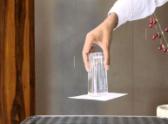 Опыт с «Перевернутым стаканом».Можно объяснить ребенку явление атмосферного давления. Наполним обыкновенный стакан до краёв водой. Накроем его листком бумаги так. Плотно прикрыв его рукой, перевернём бумагой вниз. Осторожно уберём руку, держа стакан за дно. Вода не выливается. Почему это происходит? (Воду удерживает давление воздуха). Давление воздуха распространяется во все стороны одинаково. Объяснение опыта:Вследствие действия силы тяжести верхние слои воздуха сжимают нижние слои. Воздушные слой, прилегающий непосредственно к Земле, сжат больше всего и, согласно закону Паскаля, передает производимое на него давление про всем направления. В результате этого и земная поверхность и тела, находящиеся на ней, испытывают давление всей толщи воздуха - атмосферное давление. Изменение атмосферного давления приводит к изменению количества осадков, силы и направления ветра, колебаниям температуры воздуха.Третья звезда на нашем пути – желтая. На ней очень часто бывают ураганы и торнадо. Сейчас мы с вами проверить это опытным путем.Опыт с бутылками.Соединяем герметично изолентой горлышки бутылки с водой и пустой бутылки. Переворачиваем конструкцию бутылкой с водой вверх и раскручиваем ее по кругу. Наблюдаем, как вода водоворотом утекает в пустую нижнюю бутылку.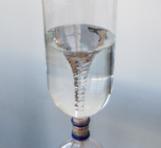 Объяснение опыта:Когда Вы прокручиваете бутылку круговыми движениями, Вы создаете вихрь воды, который выглядит как мини-торнадо. Вода быстро вращается вокруг центра вихря за счет центробежной силы. Вихри встречаются в природе, но там они очень страшные.Мы приближаемся к необычной звезде. На ней мы видим сияние разных цветов. Опыт по изучению спектра цветов «Радуга из воды».Понадобится: емкость, наполненная водой (тазик, фонарик, зеркало, лист белой бумаги. Ход опыта:на дно емкости кладется зеркало. Свет фонарика направляется на зеркало. Свет от него необходимо поймать на бумагу. Результат:на бумаге будет видна радуга. Нет красок и фломастеров, чтобы раскрасить воду, лист или фонарик, но вдруг появляется радуга.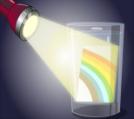 Объяснение опыта:Свет является источником цвета. Это спектр цветов. Когда луч света падает на поверхность стеклянной призмы под углом к поверхности, часть света отражается, а часть проходит через стекло, образуя разноцветные полосы. Частицы разного цвета движутся с различной скоростью в прозрачной среде. Из-за этого и возникает видимый спектр цветов.Наше путешествие по звездной галактике подошло к концу. Мы побывали на разных звездах, узнали много нового и интересного.Дети дошкольного возраста по природе своей – пытливые исследователи окружающего мира. В старшем дошкольном возрасте у них развиваются потребности познания этого мира, которые находят отражение в форме поисковой, исследовательской деятельности, направленные на «открытие нового», которая развивает продуктивные формы мышления. Экспериментирование принципиально отличается от любой другой деятельности тем, что образ цели, определяющий эту деятельность, сам ещё не сформирован и характеризуется неопределённостью, неустойчивостью. В ходе эксперимента он уточняется, проясняется.В результате регулярной и систематической экспериментальной деятельности с различными объектами дети переходят к самостоятельной постановке проблемы, к отысканию метода и разработке самого решения. Дети сами проявляют инициативу и творчество в решении проблемных задач.Игра "Холодное - Горячее"обязательно понравится деткам. Ведь здесь их ждут яркие картинки и несложные задания. Чтобы пройти игру, нужно в каждом задании выбрать одну из двух картинок - горячую или холодную, в зависимости от того, что требуется в задании.https://bibusha.ru/igra-kholodnoe-goryachee-dlya-malyshejИгра "Логические пары" разработана для детей 5-6 лет. Игра развивает логическое мышление дошкольника, помогая ему объединять предметы между собой на основе какой-либо логической связи между ними. В каждом задании даются две картинки слева, которые объединены определенным смыслом. Ребенку нужно подумать, что связывает эти картинки и на основе этого подобрать пару к картинке справа. Например, слева даны картинки рыбки и аквариума. https://bibusha.ru/igra-logicheskie-pary-dlya-detej-5-6-letИгра "времена года"для детей от 4 лет - это прекрасный онлайн тренажер для запоминания основных признаков времен года - зимы, весны, лета и осени. Игра разработана не только с целью проверки знаний ребенка, но и для заполнения пробелов в этих знаниях. Каждое задание комментируется и объясняется, чтобы малыши могли играть в игру самостоятельно, без участия взрослых.https://bibusha.ru/igra-vremena-goda-dlya-detej-ot-4-letНовая замечательная онлайн игра от Бибуши"Героям нужна твоя помощь"не оставит наших юных посетителей равнодушными, ведь ребятам предстоит выполнить три интересных задания, безошибочно пройти три уровня игры и вновь увидеться с нашим Лисёнком, который всегда с нетерпением ждет новых встреч с вами!https://bibusha.ru/igra-geroyam-nuzhna-tvoya-pomoshch-soberi-predmetyОчаровательная онлайн игра "Кто где живет?"несомненно, понравится всем малышам, ведь здесь животные ищут свои домики! К тому же, после попадания в домик, каждое животное произносит свой звук.https://bibusha.ru/igra-kto-gde-zhivet-s-ozvuchennymi-zhivotnymiЗдесь Лисёнок Бибуша подготовил для вас новую развивающую игру, направленную на развитие пространственного мышлениядетей, которая подойдет ребятам дошкольного, а также младшего школьного возраста. Игра включает в себя 10 уровней, с приятной детской озвучкой каждого задания. В процессе игры малыши научатся различать, где лево, где право, закрепят знания таких понятий как: «вверх, вниз», «за, перед», «над, под», но для этого им необходимо будет правильно ответить на 10 вопросов.В каждом уровне игры ребенку предлагается внимательно рассмотреть две картинки, прослушать задание и выбрать нажатием мышки ту картинку, которую он считает правильной.https://bibusha.ru/razvivayushchaya-igra-pravo-levo-verkh-nizРазвивающая игра "Профессии"разработана для детей от 5 лет и предназначена для расширения кругозора ребенка и развития логического мышления. В игре вы встретите представителей 11 профессий - учителя, врача, повара, продавца, парикмахера, программиста, садовника, почтальона, строителя, солдата и художника.https://bibusha.ru/razvivayushchaya-igra-professii-onlajn-dlya-detej-ot-5-letЛогическая игра "Что сначала, а что потом?" разработана для детей от 5 лет и направлена на развитие логического мышления и установление последовательных связей между событиями. В этой игре ребенку нужно внимательно посмотреть на картинки и подумать, какое действие произошло сначала, какое после него и так далее. Соответственно с нужной последовательностью нужно проставить цифры возле каждой картинки.https://bibusha.ru/logicheskaya-igra-chto-snachala-a-chto-potom-dlya-detej-ot-5-letЗдесь представлена увлекательная и смешная игра "Что перепутал художник?". Игра доставит детям массу удовольствия, так как кликая по картинкам варианты животного получаются иногда очень забавными, когда две его половины не совпадают с правильным ответом.Как играть? - Нажимай на картинку справа (правая часть животного) и подбирай подходящую картинку, листая их одну за другой. Когда выберешь правильный вариант - нажимай кнопку "Готово". Если ты сделал правильный выбор, то обе части животного соединятся друг с другом в одну картинку.https://bibusha.ru/onlajn-igra-chto-pereputal-khudozhnikЛогическая игра "Подбери недостающий предмет"предназначена для детей от 4 лет и старше. Игра развивает логическое мышление дошкольников. Здесь ребенку необходимо логическим путем определить, какого предмета недостает в каждом ряду. Для этого надо внимательно посмотреть на все картинки верхнего ряда и подумать, какой общий признак они все имеют? Например, это могут быть предметы мебели, бытовой техники или что-либо другое. Определив общий признак, нужно перетащить в кружок со знаком вопроса недостающий предмет, выбрав его среди картинок нижнего ряда.https://bibusha.ru/logicheskaya-igra-podberi-nedostayushchij-predmet-dlya-detej-ot-4-letВ этой игре ты должен помочь повару приготовить 3 блюда: компот, овощное рагу и ягодное варенье. Для этого в первом задании тебе нужно перетащить на табличку все продукты, которые понадобятся для приготовления компота. Во втором задании перетащить продукты для овощного рагу, а в третьем - продукты для ягодного варенья.https://bibusha.ru/igra-onlajn-gotovim-vmeste-pomogi-povaru-dlya-detej-5-6-letВ этой развивающей игре нужно выполнить 3 задания, руководствуясь логическим мышлением. В первом задании нужно выбрать, что понадобится заболевшему мальчику для лечения. Это могут быть не только какие-то лечебные средства, но и некоторые предметы. Подумай, какие? Во втором задании нужно выбрать, что понадобится бабушке для пошива платья. А в третьем задании необходимо выбрать то, что пригодится мальчику для рисования картины.https://bibusha.ru/razvivayushchaya-igra-logicheskie-zadaniya-dlya-detej-ot-5-letМы подготовили для вас викторину про животныхдля детей от 4 лет. В процессе игры ребенок должен отвечать на вопросы, которые касаются образа жизни и питания различных животных. Знаешь ли ты животных? - Об этом ты узнаешь, если сможешь ответить правильно на все вопросы нашей викторины.https://bibusha.ru/viktorina-pro-zhivotnykh-igra-onlajn-dlya-detej-ot-4-letЕще одна игра для тренировки знаний цветову детей дошкольного возраста. Здесь ребенок должен нажимать на картинки, которые имеют заданный по заданию цвет. Например, найти зеленые деревья, найти синие предметы одежды, найти и выбрать голубые бантики и т.д. https://bibusha.ru/igra-onlajn-najdi-kartinki-s-nuzhnym-tsvetom-dlya-doshkolnikovВ этой развивающей онлайн игре ребенку предстоит показать на практике, знает ли он цвета.На каждом игровом экране малыш должен выбрать только картинки с указанным по заданию цветом. Неправильный выбор картинки зачисляет ребенку 1 ошибку. Количество ошибок вы всегда можете увидеть внизу игрового экрана. Старайтесь пройти игру без ошибок.https://bibusha.ru/razvivayushchaya-igra-znaesh-li-ty-tsveta-dlya-detej-ot-3-letМатематическая игра "Примеры на вычитание до 10- Падающие яблоки" для детей от 5 лет. https://bibusha.ru/matematicheskaya-igra-primery-na-vychitanie-do-10-padayushchie-yabloki-dlya-detej-ot-5-letПримеры на сложение до 10"Умный паровозик" - Математическая игра. https://bibusha.ru/primery-na-slozhenie-do-10-umnyj-parovozik-matematicheskaya-igraМатематическая игра "Найди наибольшее и наименьшее число".https://bibusha.ru/matematicheskaya-igra-najdi-naibolshee-i-naimenshee-chisloИгра "Порядковый счет предметов"для детей 7 лет. https://bibusha.ru/igra-porydkoviy-schet-predmetov-dlya-detey-1-klassaНазови одним словомhttps://www.youtube.com/watch?v=HSfdBtUomWEЗагадки на логикуhttps://youtu.be/BWd5yJUmvwY